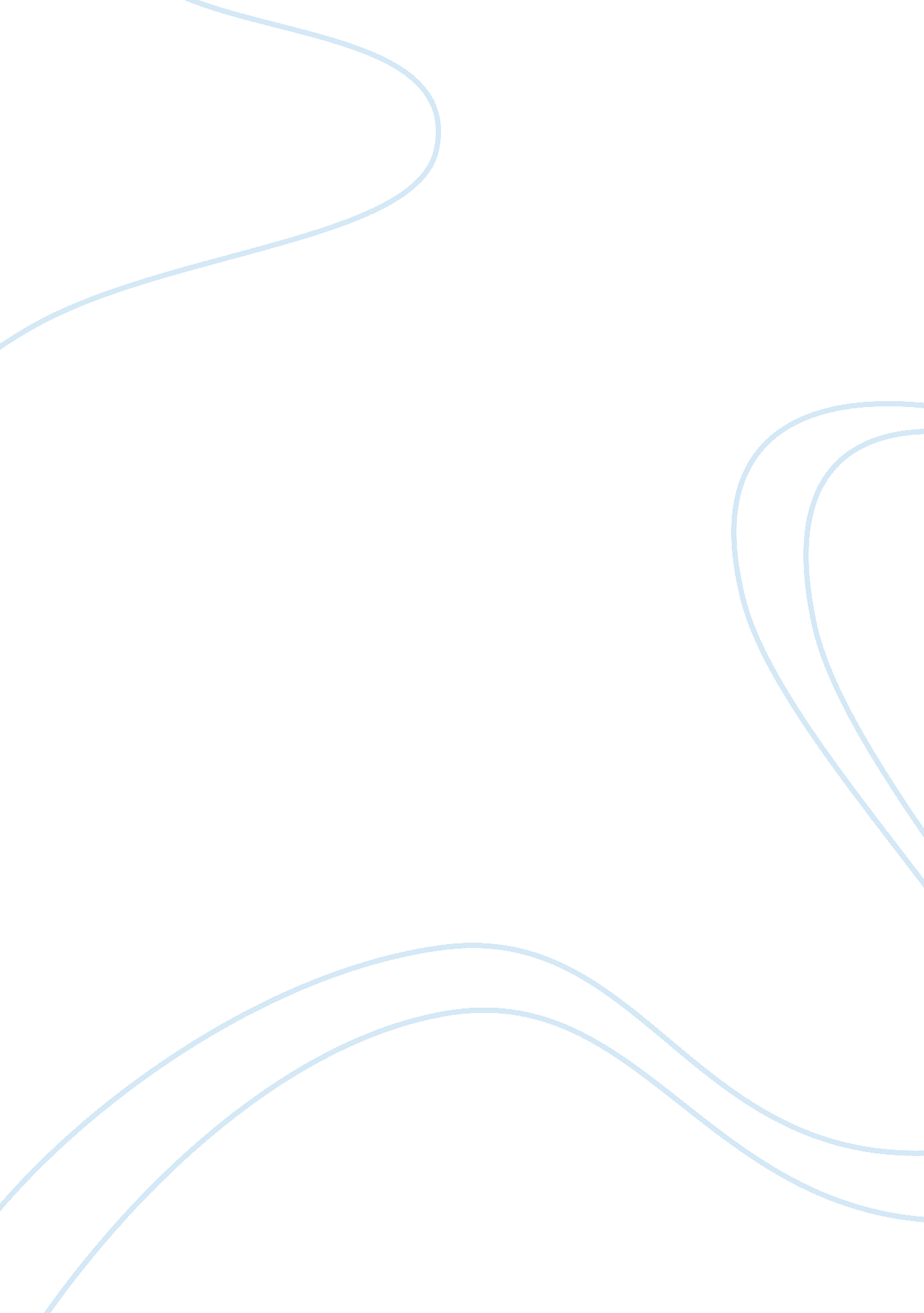 Theme analysis on henrik ibsen "a doll’s house”Literature, Books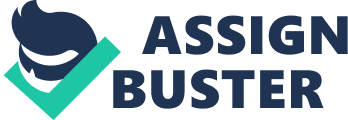 THEME ANALYSIS ON HENRIK IBSEN “ A DOLL’S HOUSE” A Seminar Paper Presented to Prof. SIMBULAN Language Department College of Arts and Sciences ISABELA STATE UNIVERSITY Echague, Isabela In partial fulfillment of the Requirements for the course ENGLISH 32 By PEARL JOY VINLUAN TABLE OF CONTENTS I. INTRODUCTION * Statements of the problem * Objectives of the Study * Significance of the Study * Scope and Limitations * Definition of Terms II. REVIEW OF RELATED LITERATURE III. METHOD OF DEVELOPMENT IV. SYNOPSIS OF THE STORY V. SUMMARY, CONCLUSION AND RECOMMENDATION * Summary and Conclusion * Recommendations INTRODUCTION The study of literature has two aspects; one, of simple enjoyment and appreciation; the other, of analysis and description. When we listen to a song that appeals to the ear or read literature that appeals to the heart, for the moment at least, we discover a new world, a world so difficult from ours that it seems to be a world ofdreamsand fancies. To analyze and explain them may be joyous but nevertheless, an important skill to develop. Our impulse to read and enjoy upon it is a universal one, answering a number of psychological needs that all of us, in certain moods and on certain occasion share. Such needs to be sure, vary greatly from individual to individual, for they are in turn, the product of our separate tastes, experiences andeducation. They also vary within each of us; they shift and alter as we change and grow. Enjoying Literature, however, means much more than getting pleasure from our reading. Enjoyment also includes understanding. Literature is a kind of mirror that enables us to see ourselves better and to understand what we see. When we read a character like Nora in “ A Doll’s House”, realize that telling the truth will set her free and give her peace of mind. This kind of experience upon understanding literature is one of our greatest sources of enjoyment. Statement of the Problem This study is sought to answer the following questions: 1. What is the theme of the story? 2. How is the theme manifested in the story? 3. What is the implication of the theme to the present time? Objective of the Study The objectives of the study are as follows: 1. To find out the theme of the story; 2. 